Praktik i Forsvaret 2023-2024Ønsker du at komme i praktik i Forsvaret, skal du udfylde Ansøgningsskema til erhvervspraktik i forsvaret (Du finder skemaet på UU Sydfyns hjemmeside) www.uucentersydfyn.dk/unge/erhvervspraktik/erhvervspraktik-i-forsvaret Du skal aflevere sedlen til din UU-vejleder på skolen.I dette skoleår har vi fået kvotepladser 5 steder:	Slesvigske Fodregiment i HaderslevFlyvestation Skrydstrup i Vojens	Efterretningsregimentet i Varde	Føringsstøtteregimentet i Fredericia	Danske Artilleriregiment i OksbølNedenstående skema er de kvotepladser der allerede er reserveret til os (UU-Sydfyn).Obs!Er de reserverede pladser allerede ”taget” eller ønskes praktikker på andre tider eller andre steder (se kort på næste side) udfyldes praktikskema, det afleveres til din UU-vejleder på skolen og UU Sydfyn vil derefter kunne søge om ”ekstraplads”, hvis der er ledige.Ekstrapladser kan søges op til 14 dage før praktikperiode.Mulige praktiksteder i ForsvaretForsvarets egen side om Erhvervspraktik: https://karriere.forsvaret.dk/erhvervspraktik/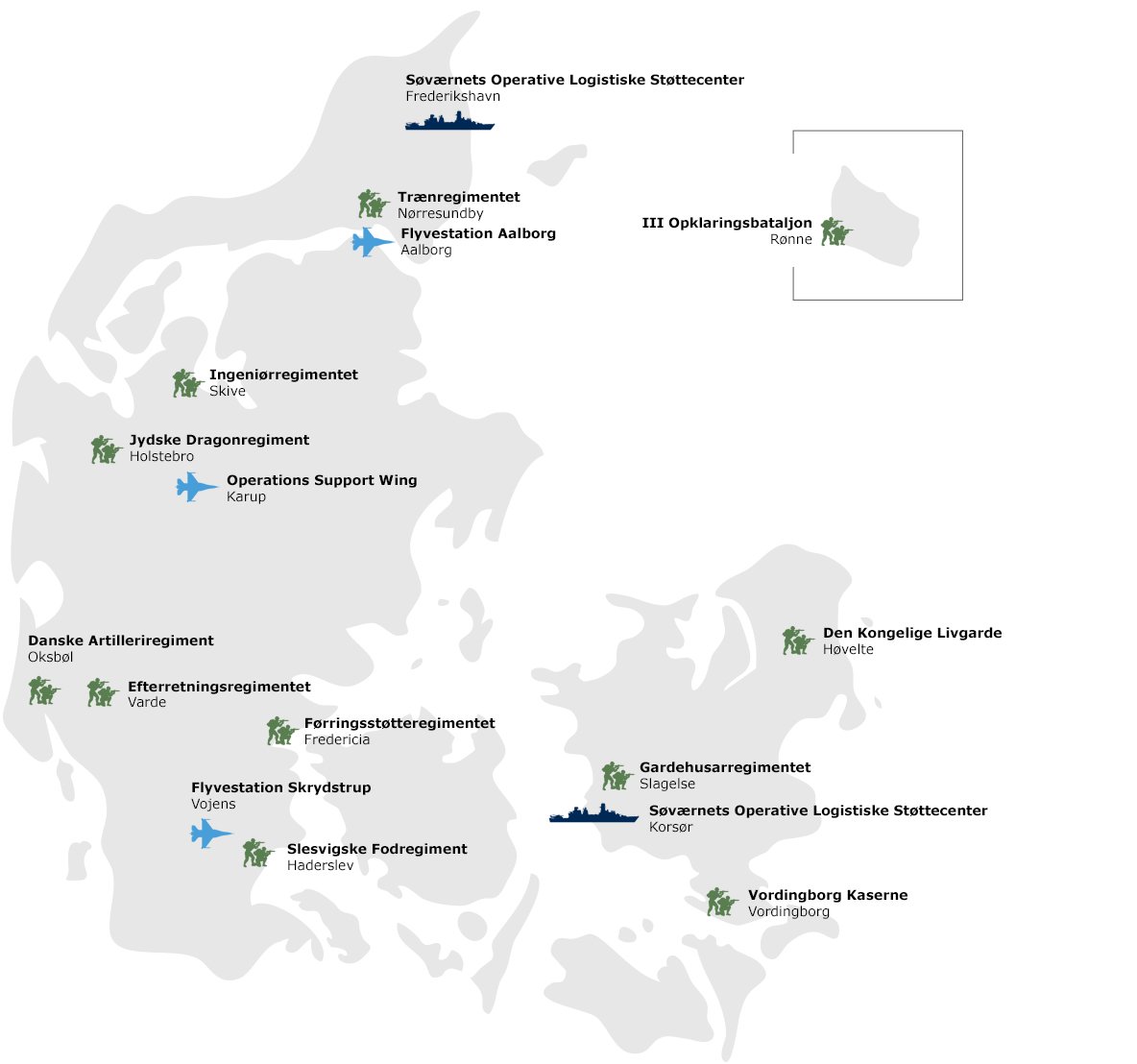 PraktikugeStedVores kvotepladser (tildelt UU-Sydfyn)Vores kvotepladser (tildelt UU-Sydfyn)Deadline for tilmelding 
PraktikugeStedDrengePigerDeadline for tilmelding 
36Efterretningsregimentet22Fredag uge 3038Flyvestation Skrydstrup22Fredag uge 3241Flyvestation Skrydstrup20Fredag uge 35Danske Artilleriregiment26Fredag uge 3543Flyvestation Skrydstrup22Fredag uge 3745Føringsstøtteregimentet22Fredag uge 3946Slesvigske Fodregiment32Fredag uge 403Føringsstøtteregimentet20Fredag uge 494Flyvestation Skrydstrup22Fredag uge 506Flyvestation Skrydstrup22Fredag uge 519Flyvestation Skrydstrup22Fredag uge 315Efterretningsregimentet10Fredag uge 916Slesvigske Fodregiment22Fredag uge 10